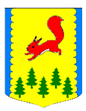 КРАСНОЯРСКИЙ КРАЙПИРОВСКИЙ МУНИЦИПАЛЬНЫЙ ОКРУГПИРОВСКИЙ ОКРУЖНОЙ СОВЕТ ДЕПУТАТОВРЕШЕНИЕО внесении изменений в решение Пировского окружного Совета депутатов от 21.01.2021 №8-70р «Об утверждении Порядка назначения и выплаты пенсии за выслугу лет лицам, замещавшим муниципальные должности на постоянной основе в Пировском районе, Пировском муниципальном округе»Рассмотрев заключение по результатам юридической экспертизы муниципального нормативного правового акта, на основании Федерального закона от 06.10.2003 №131-ФЗ «Об общих принципах организации местного самоуправления в Российской Федерации», Закона Красноярского края от 26.06.2008 №6-1832 «О гарантиях осуществления полномочий депутата, члена выборного органа местного самоуправления, выборного должностного лица местного самоуправления в Красноярском крае», руководствуясь Уставом Пировского муниципального округа, Пировский окружной Совет депутатов РЕШИЛ:1. Внести в решение Пировского окружного Совета депутатов от 21.01.2021 №8-70р «Об утверждении Порядка назначения и выплаты пенсии за выслугу лет лицам, замещавшим муниципальные должности на постоянной основе в Пировском районе, Пировском муниципальном округе» (далее – Порядок) следующие изменения.1.1. в абзаце шестом пункта 4 Порядка после слов «копии трудовой книжки» дополнить словами «(при наличии) и (или) сведения о трудовой деятельности, предусмотренные статьей 66.1 Трудового кодекса Российской Федерации»; 1.2. пункт 12 Положения изложить в следующей редакции:«Пенсия за выслугу лет лицам, отвечающим требованиям, установленным настоящим Порядком, не выплачивается в период прохождения государственной службы Российской Федерации, при замещении государственной должности Российской Федерации, государственной должности субъекта Российской Федерации, муниципальной должности, замещаемой на постоянной основе, должности муниципальной службы, а также в период работы в межгосударственных (межправительственных) органах, созданных с участием Российской Федерации, на должностях, по которым в соответствии с международными договорами Российской Федерации осуществляются назначение и выплата пенсий за выслугу лет в порядке и на условиях, которые установлены для федеральных государственных гражданских служащих, а также в случае прекращения гражданства Российской Федерации. При последующем увольнении с государственной службы Российской Федерации или освобождении от указанных должностей выплата пенсии за выслугу лет возобновляется со дня, следующего за днем увольнения с указанной службы или освобождения от указанных должностей гражданина, обратившегося с заявлением о ее возобновлении».2. Решение вступает в силу после официального опубликования в районной газете «Заря» и распространяется на правоотношения, возникшие с 01.01.2021 года.30 ноября 2021        с. Пировское                        № 16-190рПредседатель Пировского окружного Совета депутатов___________Г.И. Костыгина                        Глава Пировского   муниципального округа                         ____________А.И. Евсеев             